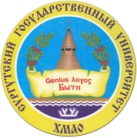 БЮДЖЕТНОЕ  УЧРЕЖДЕНИЕ ВЫСШЕГО ОБРАЗОВАНИЯХанты-Мансийского автономного округа–Югры«Сургутский государственный университет»Ректору Косенку С.М.Ректору Косенку С.М.Ректору Косенку С.М.Ректору Косенку С.М.Ректору Косенку С.М.Ректору Косенку С.М.Ректору Косенку С.М.Фамилия   Фамилия   Гражданство (или его отсутствие): Гражданство (или его отсутствие): Имя                                                                         Документ, удостоверяющий личность:Документ, удостоверяющий личность:Отчество Отчество Серия   Серия   Дата рождения Дата рождения Дата рождения Номер  Номер  Проживающий по адресу . (по желанию):Проживающий по адресу . (по желанию):Проживающий по адресу . (по желанию):Проживающий по адресу . (по желанию):Проживающий по адресу . (по желанию):Кем выдан   Кем выдан   индексиндексиндексиндексобл.Кем выдан   Кем выдан   район район район район г.Кем выдан   Кем выдан   ул.ул.ул.ул.домДата выдачи  Дата выдачи  корп.корп.корп.корп.кв.тел.д. (по желанию) тел.с. . (по желанию)ЗАЯВЛЕНИЕПрошу допустить  меня к участию в конкурсе на выбранные  направления подготовки (специальности)  СурГУ:ЗАЯВЛЕНИЕПрошу допустить  меня к участию в конкурсе на выбранные  направления подготовки (специальности)  СурГУ:ЗАЯВЛЕНИЕПрошу допустить  меня к участию в конкурсе на выбранные  направления подготовки (специальности)  СурГУ:ЗАЯВЛЕНИЕПрошу допустить  меня к участию в конкурсе на выбранные  направления подготовки (специальности)  СурГУ:ЗАЯВЛЕНИЕПрошу допустить  меня к участию в конкурсе на выбранные  направления подготовки (специальности)  СурГУ:ЗАЯВЛЕНИЕПрошу допустить  меня к участию в конкурсе на выбранные  направления подготовки (специальности)  СурГУ:ЗАЯВЛЕНИЕПрошу допустить  меня к участию в конкурсе на выбранные  направления подготовки (специальности)  СурГУ:№ п/пКод и наименование направленияподготовки, специальностиФормаобучения(очная/заочная)Основа поступления (бюджетная/внебюджетная)Категория приема (целевая квота/ особая квота/ на общих основаниях)Вид образованияПрошу допустить меня к сдаче вступительных испытаний по нижеуказанным основаниям с предоставлением следующих специальных условий:Прошу допустить меня к сдаче вступительных испытаний по нижеуказанным основаниям с предоставлением следующих специальных условий:Прошу допустить меня к сдаче вступительных испытаний по нижеуказанным основаниям с предоставлением следующих специальных условий:В качестве результатов вступительных испытаний прошу засчитать следующие результаты ЕГЭ: В качестве результатов вступительных испытаний прошу засчитать следующие результаты ЕГЭ: В качестве результатов вступительных испытаний прошу засчитать следующие результаты ЕГЭ: № п.п.ПредметБаллы О себе сообщаю следующее:О себе сообщаю следующее:О себе сообщаю следующее:О себе сообщаю следующее:О себе сообщаю следующее:О себе сообщаю следующее:О себе сообщаю следующее:О себе сообщаю следующее:О себе сообщаю следующее:О себе сообщаю следующее:О себе сообщаю следующее:О себе сообщаю следующее:О себе сообщаю следующее:О себе сообщаю следующее:О себе сообщаю следующее:Получил (а) в _____   годудокумент об образовании и (или) квалификациидокумент об образовании и (или) квалификациидокумент об образовании и (или) квалификациидокумент об образовании и (или) квалификациисреднем полном / среднем профессиональном / высшем профессиональномсреднем полном / среднем профессиональном / высшем профессиональномсреднем полном / среднем профессиональном / высшем профессиональномсреднем полном / среднем профессиональном / высшем профессиональномсреднем полном / среднем профессиональном / высшем профессиональномсреднем полном / среднем профессиональном / высшем профессиональномсреднем полном / среднем профессиональном / высшем профессиональномсреднем полном / среднем профессиональном / высшем профессиональномсреднем полном / среднем профессиональном / высшем профессиональномНомер документа об образовании/ квалификацииНомер документа об образовании/ квалификацииНомер документа об образовании/ квалификацииНомер документа об образовании/ квалификацииНомер документа об образовании/ квалификацииНомер документа об образовании/ квалификацииНомер документа об образовании/ квалификацииНаименование учебного заведенияНаименование учебного заведенияНаименование учебного заведенияНаименование учебного заведенияНаименование учебного заведенияНаименование учебного заведенияНаименование учебного заведенияИзучал(а) иностранный языкИзучал(а) иностранный языкИзучал(а) иностранный языкИзучал(а) иностранный языкИзучал(а) иностранный языкИзучал(а) иностранный языкИзучал(а) иностранный языкИмеюИмеюИмеюИмеюИмеюИмеюИмеюИмею право зачисления без ВИ на основанииИмею право зачисления без ВИ на основанииИмею право зачисления без ВИ на основанииИмею право зачисления без ВИ на основанииИмею право зачисления без ВИ на основанииИмею право зачисления без ВИ на основанииИмею право зачисления без ВИ на основанииаттестат/диплом с отличиематтестат/диплом с отличиематтестат/диплом с отличиематтестат/диплом с отличием                                  реквизиты документа, подтверждающего право                                  реквизиты документа, подтверждающего право                                  реквизиты документа, подтверждающего право                                  реквизиты документа, подтверждающего право                                  реквизиты документа, подтверждающего право                                  реквизиты документа, подтверждающего право                                  реквизиты документа, подтверждающего правоИмею результаты индивидуальных достижений:Имею результаты индивидуальных достижений:Имею результаты индивидуальных достижений:Имею результаты индивидуальных достижений:Имею результаты индивидуальных достижений:Имею результаты индивидуальных достижений:Имею результаты индивидуальных достижений:Имею результаты индивидуальных достижений:наименование, реквизиты подтверждающего документанаименование, реквизиты подтверждающего документанаименование, реквизиты подтверждающего документанаименование, реквизиты подтверждающего документанаименование, реквизиты подтверждающего документанаименование, реквизиты подтверждающего документанаименование, реквизиты подтверждающего документаИмею особое/преимущественное право на зачисление на следующем основании: Имею особое/преимущественное право на зачисление на следующем основании: Имею особое/преимущественное право на зачисление на следующем основании: Имею особое/преимущественное право на зачисление на следующем основании: Имею особое/преимущественное право на зачисление на следующем основании: Имею особое/преимущественное право на зачисление на следующем основании: Имею особое/преимущественное право на зачисление на следующем основании:                наименование и реквизиты документа, подтверждающего наличие права               наименование и реквизиты документа, подтверждающего наличие права               наименование и реквизиты документа, подтверждающего наличие права               наименование и реквизиты документа, подтверждающего наличие права               наименование и реквизиты документа, подтверждающего наличие права               наименование и реквизиты документа, подтверждающего наличие права               наименование и реквизиты документа, подтверждающего наличие права               наименование и реквизиты документа, подтверждающего наличие праваВо время обучения в общежитииВо время обучения в общежитииВо время обучения в общежитииВо время обучения в общежитииВо время обучения в общежитииВо время обучения в общежитииВо время обучения в общежитиинуждаюсь/ не нуждаюсьнуждаюсь/ не нуждаюсьнуждаюсь/ не нуждаюсьнуждаюсь/ не нуждаюсьнуждаюсь/ не нуждаюсьнуждаюсь/ не нуждаюсьнуждаюсь/ не нуждаюсьнуждаюсь/ не нуждаюсьСпособ возврата оригиналов, поданных документов (установленного образца об образовании и имеющих неограниченный срок действия)Способ возврата оригиналов, поданных документов (установленного образца об образовании и имеющих неограниченный срок действия)Способ возврата оригиналов, поданных документов (установленного образца об образовании и имеющих неограниченный срок действия)Способ возврата оригиналов, поданных документов (установленного образца об образовании и имеющих неограниченный срок действия)Способ возврата оригиналов, поданных документов (установленного образца об образовании и имеющих неограниченный срок действия)Способ возврата оригиналов, поданных документов (установленного образца об образовании и имеющих неограниченный срок действия)Способ возврата оригиналов, поданных документов (установленного образца об образовании и имеющих неограниченный срок действия)Способ возврата оригиналов, поданных документов (установленного образца об образовании и имеющих неограниченный срок действия)Способ возврата оригиналов, поданных документов (установленного образца об образовании и имеющих неограниченный срок действия)Способ возврата оригиналов, поданных документов (установленного образца об образовании и имеющих неограниченный срок действия)Способ возврата оригиналов, поданных документов (установленного образца об образовании и имеющих неограниченный срок действия)Способ возврата оригиналов, поданных документов (установленного образца об образовании и имеющих неограниченный срок действия)Способ возврата оригиналов, поданных документов (установленного образца об образовании и имеющих неограниченный срок действия)Способ возврата оригиналов, поданных документов (установленного образца об образовании и имеющих неограниченный срок действия) лично/ доверенному лицу/ почтой лично/ доверенному лицу/ почтой лично/ доверенному лицу/ почтой лично/ доверенному лицу/ почтой лично/ доверенному лицу/ почтой лично/ доверенному лицу/ почтой лично/ доверенному лицу/ почтой лично/ доверенному лицу/ почтойПочтовый адрес (для направления информации и возврата оригиналов документов установленного образца об образовании и имеющих неограниченный срок действия)Почтовый адрес (для направления информации и возврата оригиналов документов установленного образца об образовании и имеющих неограниченный срок действия)Почтовый адрес (для направления информации и возврата оригиналов документов установленного образца об образовании и имеющих неограниченный срок действия)Почтовый адрес (для направления информации и возврата оригиналов документов установленного образца об образовании и имеющих неограниченный срок действия)Почтовый адрес (для направления информации и возврата оригиналов документов установленного образца об образовании и имеющих неограниченный срок действия)Почтовый адрес (для направления информации и возврата оригиналов документов установленного образца об образовании и имеющих неограниченный срок действия)Почтовый адрес (для направления информации и возврата оригиналов документов установленного образца об образовании и имеющих неограниченный срок действия)Сведения о родителях (по желанию) - мать и (или) отец: Сведения о родителях (по желанию) - мать и (или) отец: Сведения о родителях (по желанию) - мать и (или) отец: Сведения о родителях (по желанию) - мать и (или) отец: Сведения о родителях (по желанию) - мать и (или) отец: Сведения о родителях (по желанию) - мать и (или) отец: Сведения о родителях (по желанию) - мать и (или) отец: Сведения о родителях (по желанию) - мать и (или) отец: Сведения о родителях (по желанию) - мать и (или) отец: Сведения о родителях (по желанию) - мать и (или) отец: Сведения о родителях (по желанию) - мать и (или) отец: Сведения о родителях (по желанию) - мать и (или) отец: Сведения о родителях (по желанию) - мать и (или) отец: Сведения о родителях (по желанию) - мать и (или) отец: Сведения о родителях (по желанию) - мать и (или) отец: Фамилия, Имя, Отчество,  номер телефонаФамилия, Имя, Отчество,  номер телефонаФамилия, Имя, Отчество,  номер телефонаФамилия, Имя, Отчество,  номер телефонаФамилия, Имя, Отчество,  номер телефонаФамилия, Имя, Отчество,  номер телефонаЛичной подписью удостоверяю, что ознакомлен(-на) (в том числе через информационные системы общего пользования) с содержанием следующих документов: копией Лицензии на право ведения БУ ВО «СурГУ» образовательной деятельности (с приложением); копией Свидетельства о государственной аккредитации  БУ ВО «СурГУ» и приложениями к нему; Правилами приема в БУ ВО «СурГУ» в текущем году.Личной подписью удостоверяю, что ознакомлен(-на) (в том числе через информационные системы общего пользования) с содержанием следующих документов: копией Лицензии на право ведения БУ ВО «СурГУ» образовательной деятельности (с приложением); копией Свидетельства о государственной аккредитации  БУ ВО «СурГУ» и приложениями к нему; Правилами приема в БУ ВО «СурГУ» в текущем году.Личной подписью удостоверяю, что ознакомлен(-на) (в том числе через информационные системы общего пользования) с содержанием следующих документов: копией Лицензии на право ведения БУ ВО «СурГУ» образовательной деятельности (с приложением); копией Свидетельства о государственной аккредитации  БУ ВО «СурГУ» и приложениями к нему; Правилами приема в БУ ВО «СурГУ» в текущем году.Личной подписью удостоверяю, что ознакомлен(-на) (в том числе через информационные системы общего пользования) с содержанием следующих документов: копией Лицензии на право ведения БУ ВО «СурГУ» образовательной деятельности (с приложением); копией Свидетельства о государственной аккредитации  БУ ВО «СурГУ» и приложениями к нему; Правилами приема в БУ ВО «СурГУ» в текущем году.Личной подписью удостоверяю, что ознакомлен(-на) (в том числе через информационные системы общего пользования) с содержанием следующих документов: копией Лицензии на право ведения БУ ВО «СурГУ» образовательной деятельности (с приложением); копией Свидетельства о государственной аккредитации  БУ ВО «СурГУ» и приложениями к нему; Правилами приема в БУ ВО «СурГУ» в текущем году.Личной подписью удостоверяю, что ознакомлен(-на) (в том числе через информационные системы общего пользования) с содержанием следующих документов: копией Лицензии на право ведения БУ ВО «СурГУ» образовательной деятельности (с приложением); копией Свидетельства о государственной аккредитации  БУ ВО «СурГУ» и приложениями к нему; Правилами приема в БУ ВО «СурГУ» в текущем году.Личной подписью удостоверяю, что ознакомлен(-на) (в том числе через информационные системы общего пользования) с содержанием следующих документов: копией Лицензии на право ведения БУ ВО «СурГУ» образовательной деятельности (с приложением); копией Свидетельства о государственной аккредитации  БУ ВО «СурГУ» и приложениями к нему; Правилами приема в БУ ВО «СурГУ» в текущем году.Личной подписью удостоверяю, что ознакомлен(-на) (в том числе через информационные системы общего пользования) с содержанием следующих документов: копией Лицензии на право ведения БУ ВО «СурГУ» образовательной деятельности (с приложением); копией Свидетельства о государственной аккредитации  БУ ВО «СурГУ» и приложениями к нему; Правилами приема в БУ ВО «СурГУ» в текущем году.Личной подписью удостоверяю, что ознакомлен(-на) (в том числе через информационные системы общего пользования) с содержанием следующих документов: копией Лицензии на право ведения БУ ВО «СурГУ» образовательной деятельности (с приложением); копией Свидетельства о государственной аккредитации  БУ ВО «СурГУ» и приложениями к нему; Правилами приема в БУ ВО «СурГУ» в текущем году.Личной подписью удостоверяю, что ознакомлен(-на) (в том числе через информационные системы общего пользования) с содержанием следующих документов: копией Лицензии на право ведения БУ ВО «СурГУ» образовательной деятельности (с приложением); копией Свидетельства о государственной аккредитации  БУ ВО «СурГУ» и приложениями к нему; Правилами приема в БУ ВО «СурГУ» в текущем году.Личной подписью удостоверяю, что ознакомлен(-на) (в том числе через информационные системы общего пользования) с содержанием следующих документов: копией Лицензии на право ведения БУ ВО «СурГУ» образовательной деятельности (с приложением); копией Свидетельства о государственной аккредитации  БУ ВО «СурГУ» и приложениями к нему; Правилами приема в БУ ВО «СурГУ» в текущем году.Личной подписью удостоверяю, что ознакомлен(-на) (в том числе через информационные системы общего пользования) с содержанием следующих документов: копией Лицензии на право ведения БУ ВО «СурГУ» образовательной деятельности (с приложением); копией Свидетельства о государственной аккредитации  БУ ВО «СурГУ» и приложениями к нему; Правилами приема в БУ ВО «СурГУ» в текущем году.Личной подписью удостоверяю, что ознакомлен(-на) (в том числе через информационные системы общего пользования) с содержанием следующих документов: копией Лицензии на право ведения БУ ВО «СурГУ» образовательной деятельности (с приложением); копией Свидетельства о государственной аккредитации  БУ ВО «СурГУ» и приложениями к нему; Правилами приема в БУ ВО «СурГУ» в текущем году.Личной подписью удостоверяю, что ознакомлен(-на) (в том числе через информационные системы общего пользования) с содержанием следующих документов: копией Лицензии на право ведения БУ ВО «СурГУ» образовательной деятельности (с приложением); копией Свидетельства о государственной аккредитации  БУ ВО «СурГУ» и приложениями к нему; Правилами приема в БУ ВО «СурГУ» в текущем году.Личной подписью удостоверяю, что ознакомлен(-на) (в том числе через информационные системы общего пользования) с содержанием следующих документов: копией Лицензии на право ведения БУ ВО «СурГУ» образовательной деятельности (с приложением); копией Свидетельства о государственной аккредитации  БУ ВО «СурГУ» и приложениями к нему; Правилами приема в БУ ВО «СурГУ» в текущем году.                                  Подпись абитуриента                                   Подпись абитуриента                                   Подпись абитуриента                                   Подпись абитуриента                                   Подпись абитуриента                                   Подпись абитуриента                                   Подпись абитуриента                                   Подпись абитуриента Личной подписью удостоверяю, что документ государственного образца о высшем образовании уровня бакалавриата/специалитета / магистратуры (нужное подчеркнуть), ранее не получал (-а)Личной подписью удостоверяю, что:• подаю документы не более чем в 5 (пять) вузов;• в БУ ВО «СурГУ»  участвую в конкурсе не более чем по 3 (трем) направлениям;• имея особые права при поступлении на обучение за счет бюджетных ассигнований, подтверждаю, что заявление о приеме на основании особого права подано только в БУ ВО «СурГУ»  и только на одну образовательную программу, имеющую государственную аккредитацию;• ознакомлен(-на) с датой представления оригинала документа установленного образца об образовании и заявления о согласии на зачисление;• ознакомлен(-на) с правилами подачи апелляций по вступительным испытаниям, проводимым СурГУ;• согласен(-на) на обработку своих персональных данных в порядке, установленном Федеральным законом от 27 июля 2006 г. № 152-ФЗ «О персональных данных».                                                                               Подпись абитуриента                           _________________Являясь лицом, постоянно проживающим в Крыму, личной подписью удостоверяю, что подаю документы для поступления на условиях установленных  п. 142 Порядка приема не более чем в 3 (три) вуза, расположенных за пределами территории КрымаЛичной подписью удостоверяю, что документ государственного образца о высшем образовании уровня бакалавриата/специалитета / магистратуры (нужное подчеркнуть), ранее не получал (-а)Личной подписью удостоверяю, что:• подаю документы не более чем в 5 (пять) вузов;• в БУ ВО «СурГУ»  участвую в конкурсе не более чем по 3 (трем) направлениям;• имея особые права при поступлении на обучение за счет бюджетных ассигнований, подтверждаю, что заявление о приеме на основании особого права подано только в БУ ВО «СурГУ»  и только на одну образовательную программу, имеющую государственную аккредитацию;• ознакомлен(-на) с датой представления оригинала документа установленного образца об образовании и заявления о согласии на зачисление;• ознакомлен(-на) с правилами подачи апелляций по вступительным испытаниям, проводимым СурГУ;• согласен(-на) на обработку своих персональных данных в порядке, установленном Федеральным законом от 27 июля 2006 г. № 152-ФЗ «О персональных данных».                                                                               Подпись абитуриента                           _________________Являясь лицом, постоянно проживающим в Крыму, личной подписью удостоверяю, что подаю документы для поступления на условиях установленных  п. 142 Порядка приема не более чем в 3 (три) вуза, расположенных за пределами территории КрымаЛичной подписью удостоверяю, что документ государственного образца о высшем образовании уровня бакалавриата/специалитета / магистратуры (нужное подчеркнуть), ранее не получал (-а)Личной подписью удостоверяю, что:• подаю документы не более чем в 5 (пять) вузов;• в БУ ВО «СурГУ»  участвую в конкурсе не более чем по 3 (трем) направлениям;• имея особые права при поступлении на обучение за счет бюджетных ассигнований, подтверждаю, что заявление о приеме на основании особого права подано только в БУ ВО «СурГУ»  и только на одну образовательную программу, имеющую государственную аккредитацию;• ознакомлен(-на) с датой представления оригинала документа установленного образца об образовании и заявления о согласии на зачисление;• ознакомлен(-на) с правилами подачи апелляций по вступительным испытаниям, проводимым СурГУ;• согласен(-на) на обработку своих персональных данных в порядке, установленном Федеральным законом от 27 июля 2006 г. № 152-ФЗ «О персональных данных».                                                                               Подпись абитуриента                           _________________Являясь лицом, постоянно проживающим в Крыму, личной подписью удостоверяю, что подаю документы для поступления на условиях установленных  п. 142 Порядка приема не более чем в 3 (три) вуза, расположенных за пределами территории КрымаЛичной подписью удостоверяю, что документ государственного образца о высшем образовании уровня бакалавриата/специалитета / магистратуры (нужное подчеркнуть), ранее не получал (-а)Личной подписью удостоверяю, что:• подаю документы не более чем в 5 (пять) вузов;• в БУ ВО «СурГУ»  участвую в конкурсе не более чем по 3 (трем) направлениям;• имея особые права при поступлении на обучение за счет бюджетных ассигнований, подтверждаю, что заявление о приеме на основании особого права подано только в БУ ВО «СурГУ»  и только на одну образовательную программу, имеющую государственную аккредитацию;• ознакомлен(-на) с датой представления оригинала документа установленного образца об образовании и заявления о согласии на зачисление;• ознакомлен(-на) с правилами подачи апелляций по вступительным испытаниям, проводимым СурГУ;• согласен(-на) на обработку своих персональных данных в порядке, установленном Федеральным законом от 27 июля 2006 г. № 152-ФЗ «О персональных данных».                                                                               Подпись абитуриента                           _________________Являясь лицом, постоянно проживающим в Крыму, личной подписью удостоверяю, что подаю документы для поступления на условиях установленных  п. 142 Порядка приема не более чем в 3 (три) вуза, расположенных за пределами территории КрымаЛичной подписью удостоверяю, что документ государственного образца о высшем образовании уровня бакалавриата/специалитета / магистратуры (нужное подчеркнуть), ранее не получал (-а)Личной подписью удостоверяю, что:• подаю документы не более чем в 5 (пять) вузов;• в БУ ВО «СурГУ»  участвую в конкурсе не более чем по 3 (трем) направлениям;• имея особые права при поступлении на обучение за счет бюджетных ассигнований, подтверждаю, что заявление о приеме на основании особого права подано только в БУ ВО «СурГУ»  и только на одну образовательную программу, имеющую государственную аккредитацию;• ознакомлен(-на) с датой представления оригинала документа установленного образца об образовании и заявления о согласии на зачисление;• ознакомлен(-на) с правилами подачи апелляций по вступительным испытаниям, проводимым СурГУ;• согласен(-на) на обработку своих персональных данных в порядке, установленном Федеральным законом от 27 июля 2006 г. № 152-ФЗ «О персональных данных».                                                                               Подпись абитуриента                           _________________Являясь лицом, постоянно проживающим в Крыму, личной подписью удостоверяю, что подаю документы для поступления на условиях установленных  п. 142 Порядка приема не более чем в 3 (три) вуза, расположенных за пределами территории КрымаЛичной подписью удостоверяю, что документ государственного образца о высшем образовании уровня бакалавриата/специалитета / магистратуры (нужное подчеркнуть), ранее не получал (-а)Личной подписью удостоверяю, что:• подаю документы не более чем в 5 (пять) вузов;• в БУ ВО «СурГУ»  участвую в конкурсе не более чем по 3 (трем) направлениям;• имея особые права при поступлении на обучение за счет бюджетных ассигнований, подтверждаю, что заявление о приеме на основании особого права подано только в БУ ВО «СурГУ»  и только на одну образовательную программу, имеющую государственную аккредитацию;• ознакомлен(-на) с датой представления оригинала документа установленного образца об образовании и заявления о согласии на зачисление;• ознакомлен(-на) с правилами подачи апелляций по вступительным испытаниям, проводимым СурГУ;• согласен(-на) на обработку своих персональных данных в порядке, установленном Федеральным законом от 27 июля 2006 г. № 152-ФЗ «О персональных данных».                                                                               Подпись абитуриента                           _________________Являясь лицом, постоянно проживающим в Крыму, личной подписью удостоверяю, что подаю документы для поступления на условиях установленных  п. 142 Порядка приема не более чем в 3 (три) вуза, расположенных за пределами территории КрымаЛичной подписью удостоверяю, что документ государственного образца о высшем образовании уровня бакалавриата/специалитета / магистратуры (нужное подчеркнуть), ранее не получал (-а)Личной подписью удостоверяю, что:• подаю документы не более чем в 5 (пять) вузов;• в БУ ВО «СурГУ»  участвую в конкурсе не более чем по 3 (трем) направлениям;• имея особые права при поступлении на обучение за счет бюджетных ассигнований, подтверждаю, что заявление о приеме на основании особого права подано только в БУ ВО «СурГУ»  и только на одну образовательную программу, имеющую государственную аккредитацию;• ознакомлен(-на) с датой представления оригинала документа установленного образца об образовании и заявления о согласии на зачисление;• ознакомлен(-на) с правилами подачи апелляций по вступительным испытаниям, проводимым СурГУ;• согласен(-на) на обработку своих персональных данных в порядке, установленном Федеральным законом от 27 июля 2006 г. № 152-ФЗ «О персональных данных».                                                                               Подпись абитуриента                           _________________Являясь лицом, постоянно проживающим в Крыму, личной подписью удостоверяю, что подаю документы для поступления на условиях установленных  п. 142 Порядка приема не более чем в 3 (три) вуза, расположенных за пределами территории КрымаЛичной подписью удостоверяю, что документ государственного образца о высшем образовании уровня бакалавриата/специалитета / магистратуры (нужное подчеркнуть), ранее не получал (-а)Личной подписью удостоверяю, что:• подаю документы не более чем в 5 (пять) вузов;• в БУ ВО «СурГУ»  участвую в конкурсе не более чем по 3 (трем) направлениям;• имея особые права при поступлении на обучение за счет бюджетных ассигнований, подтверждаю, что заявление о приеме на основании особого права подано только в БУ ВО «СурГУ»  и только на одну образовательную программу, имеющую государственную аккредитацию;• ознакомлен(-на) с датой представления оригинала документа установленного образца об образовании и заявления о согласии на зачисление;• ознакомлен(-на) с правилами подачи апелляций по вступительным испытаниям, проводимым СурГУ;• согласен(-на) на обработку своих персональных данных в порядке, установленном Федеральным законом от 27 июля 2006 г. № 152-ФЗ «О персональных данных».                                                                               Подпись абитуриента                           _________________Являясь лицом, постоянно проживающим в Крыму, личной подписью удостоверяю, что подаю документы для поступления на условиях установленных  п. 142 Порядка приема не более чем в 3 (три) вуза, расположенных за пределами территории КрымаЛичной подписью удостоверяю, что документ государственного образца о высшем образовании уровня бакалавриата/специалитета / магистратуры (нужное подчеркнуть), ранее не получал (-а)Личной подписью удостоверяю, что:• подаю документы не более чем в 5 (пять) вузов;• в БУ ВО «СурГУ»  участвую в конкурсе не более чем по 3 (трем) направлениям;• имея особые права при поступлении на обучение за счет бюджетных ассигнований, подтверждаю, что заявление о приеме на основании особого права подано только в БУ ВО «СурГУ»  и только на одну образовательную программу, имеющую государственную аккредитацию;• ознакомлен(-на) с датой представления оригинала документа установленного образца об образовании и заявления о согласии на зачисление;• ознакомлен(-на) с правилами подачи апелляций по вступительным испытаниям, проводимым СурГУ;• согласен(-на) на обработку своих персональных данных в порядке, установленном Федеральным законом от 27 июля 2006 г. № 152-ФЗ «О персональных данных».                                                                               Подпись абитуриента                           _________________Являясь лицом, постоянно проживающим в Крыму, личной подписью удостоверяю, что подаю документы для поступления на условиях установленных  п. 142 Порядка приема не более чем в 3 (три) вуза, расположенных за пределами территории КрымаЛичной подписью удостоверяю, что документ государственного образца о высшем образовании уровня бакалавриата/специалитета / магистратуры (нужное подчеркнуть), ранее не получал (-а)Личной подписью удостоверяю, что:• подаю документы не более чем в 5 (пять) вузов;• в БУ ВО «СурГУ»  участвую в конкурсе не более чем по 3 (трем) направлениям;• имея особые права при поступлении на обучение за счет бюджетных ассигнований, подтверждаю, что заявление о приеме на основании особого права подано только в БУ ВО «СурГУ»  и только на одну образовательную программу, имеющую государственную аккредитацию;• ознакомлен(-на) с датой представления оригинала документа установленного образца об образовании и заявления о согласии на зачисление;• ознакомлен(-на) с правилами подачи апелляций по вступительным испытаниям, проводимым СурГУ;• согласен(-на) на обработку своих персональных данных в порядке, установленном Федеральным законом от 27 июля 2006 г. № 152-ФЗ «О персональных данных».                                                                               Подпись абитуриента                           _________________Являясь лицом, постоянно проживающим в Крыму, личной подписью удостоверяю, что подаю документы для поступления на условиях установленных  п. 142 Порядка приема не более чем в 3 (три) вуза, расположенных за пределами территории КрымаЛичной подписью удостоверяю, что документ государственного образца о высшем образовании уровня бакалавриата/специалитета / магистратуры (нужное подчеркнуть), ранее не получал (-а)Личной подписью удостоверяю, что:• подаю документы не более чем в 5 (пять) вузов;• в БУ ВО «СурГУ»  участвую в конкурсе не более чем по 3 (трем) направлениям;• имея особые права при поступлении на обучение за счет бюджетных ассигнований, подтверждаю, что заявление о приеме на основании особого права подано только в БУ ВО «СурГУ»  и только на одну образовательную программу, имеющую государственную аккредитацию;• ознакомлен(-на) с датой представления оригинала документа установленного образца об образовании и заявления о согласии на зачисление;• ознакомлен(-на) с правилами подачи апелляций по вступительным испытаниям, проводимым СурГУ;• согласен(-на) на обработку своих персональных данных в порядке, установленном Федеральным законом от 27 июля 2006 г. № 152-ФЗ «О персональных данных».                                                                               Подпись абитуриента                           _________________Являясь лицом, постоянно проживающим в Крыму, личной подписью удостоверяю, что подаю документы для поступления на условиях установленных  п. 142 Порядка приема не более чем в 3 (три) вуза, расположенных за пределами территории КрымаЛичной подписью удостоверяю, что документ государственного образца о высшем образовании уровня бакалавриата/специалитета / магистратуры (нужное подчеркнуть), ранее не получал (-а)Личной подписью удостоверяю, что:• подаю документы не более чем в 5 (пять) вузов;• в БУ ВО «СурГУ»  участвую в конкурсе не более чем по 3 (трем) направлениям;• имея особые права при поступлении на обучение за счет бюджетных ассигнований, подтверждаю, что заявление о приеме на основании особого права подано только в БУ ВО «СурГУ»  и только на одну образовательную программу, имеющую государственную аккредитацию;• ознакомлен(-на) с датой представления оригинала документа установленного образца об образовании и заявления о согласии на зачисление;• ознакомлен(-на) с правилами подачи апелляций по вступительным испытаниям, проводимым СурГУ;• согласен(-на) на обработку своих персональных данных в порядке, установленном Федеральным законом от 27 июля 2006 г. № 152-ФЗ «О персональных данных».                                                                               Подпись абитуриента                           _________________Являясь лицом, постоянно проживающим в Крыму, личной подписью удостоверяю, что подаю документы для поступления на условиях установленных  п. 142 Порядка приема не более чем в 3 (три) вуза, расположенных за пределами территории КрымаЛичной подписью удостоверяю, что документ государственного образца о высшем образовании уровня бакалавриата/специалитета / магистратуры (нужное подчеркнуть), ранее не получал (-а)Личной подписью удостоверяю, что:• подаю документы не более чем в 5 (пять) вузов;• в БУ ВО «СурГУ»  участвую в конкурсе не более чем по 3 (трем) направлениям;• имея особые права при поступлении на обучение за счет бюджетных ассигнований, подтверждаю, что заявление о приеме на основании особого права подано только в БУ ВО «СурГУ»  и только на одну образовательную программу, имеющую государственную аккредитацию;• ознакомлен(-на) с датой представления оригинала документа установленного образца об образовании и заявления о согласии на зачисление;• ознакомлен(-на) с правилами подачи апелляций по вступительным испытаниям, проводимым СурГУ;• согласен(-на) на обработку своих персональных данных в порядке, установленном Федеральным законом от 27 июля 2006 г. № 152-ФЗ «О персональных данных».                                                                               Подпись абитуриента                           _________________Являясь лицом, постоянно проживающим в Крыму, личной подписью удостоверяю, что подаю документы для поступления на условиях установленных  п. 142 Порядка приема не более чем в 3 (три) вуза, расположенных за пределами территории КрымаЛичной подписью удостоверяю, что документ государственного образца о высшем образовании уровня бакалавриата/специалитета / магистратуры (нужное подчеркнуть), ранее не получал (-а)Личной подписью удостоверяю, что:• подаю документы не более чем в 5 (пять) вузов;• в БУ ВО «СурГУ»  участвую в конкурсе не более чем по 3 (трем) направлениям;• имея особые права при поступлении на обучение за счет бюджетных ассигнований, подтверждаю, что заявление о приеме на основании особого права подано только в БУ ВО «СурГУ»  и только на одну образовательную программу, имеющую государственную аккредитацию;• ознакомлен(-на) с датой представления оригинала документа установленного образца об образовании и заявления о согласии на зачисление;• ознакомлен(-на) с правилами подачи апелляций по вступительным испытаниям, проводимым СурГУ;• согласен(-на) на обработку своих персональных данных в порядке, установленном Федеральным законом от 27 июля 2006 г. № 152-ФЗ «О персональных данных».                                                                               Подпись абитуриента                           _________________Являясь лицом, постоянно проживающим в Крыму, личной подписью удостоверяю, что подаю документы для поступления на условиях установленных  п. 142 Порядка приема не более чем в 3 (три) вуза, расположенных за пределами территории КрымаЛичной подписью удостоверяю, что документ государственного образца о высшем образовании уровня бакалавриата/специалитета / магистратуры (нужное подчеркнуть), ранее не получал (-а)Личной подписью удостоверяю, что:• подаю документы не более чем в 5 (пять) вузов;• в БУ ВО «СурГУ»  участвую в конкурсе не более чем по 3 (трем) направлениям;• имея особые права при поступлении на обучение за счет бюджетных ассигнований, подтверждаю, что заявление о приеме на основании особого права подано только в БУ ВО «СурГУ»  и только на одну образовательную программу, имеющую государственную аккредитацию;• ознакомлен(-на) с датой представления оригинала документа установленного образца об образовании и заявления о согласии на зачисление;• ознакомлен(-на) с правилами подачи апелляций по вступительным испытаниям, проводимым СурГУ;• согласен(-на) на обработку своих персональных данных в порядке, установленном Федеральным законом от 27 июля 2006 г. № 152-ФЗ «О персональных данных».                                                                               Подпись абитуриента                           _________________Являясь лицом, постоянно проживающим в Крыму, личной подписью удостоверяю, что подаю документы для поступления на условиях установленных  п. 142 Порядка приема не более чем в 3 (три) вуза, расположенных за пределами территории Крыма                             Подпись абитуриента                              Подпись абитуриента                              Подпись абитуриента                              Подпись абитуриента                              Подпись абитуриента                              Подпись абитуриента                              Подпись абитуриента                              Подпись абитуриента _________________________________________________________Достоверность указанных в заявлении сведений  и подлинность, поданных документов, подтверждаю.Достоверность указанных в заявлении сведений  и подлинность, поданных документов, подтверждаю.Достоверность указанных в заявлении сведений  и подлинность, поданных документов, подтверждаю.Достоверность указанных в заявлении сведений  и подлинность, поданных документов, подтверждаю.Достоверность указанных в заявлении сведений  и подлинность, поданных документов, подтверждаю.Достоверность указанных в заявлении сведений  и подлинность, поданных документов, подтверждаю.Достоверность указанных в заявлении сведений  и подлинность, поданных документов, подтверждаю.Достоверность указанных в заявлении сведений  и подлинность, поданных документов, подтверждаю.Достоверность указанных в заявлении сведений  и подлинность, поданных документов, подтверждаю.Достоверность указанных в заявлении сведений  и подлинность, поданных документов, подтверждаю.Достоверность указанных в заявлении сведений  и подлинность, поданных документов, подтверждаю.Достоверность указанных в заявлении сведений  и подлинность, поданных документов, подтверждаю.Достоверность указанных в заявлении сведений  и подлинность, поданных документов, подтверждаю.Достоверность указанных в заявлении сведений  и подлинность, поданных документов, подтверждаю.Достоверность указанных в заявлении сведений  и подлинность, поданных документов, подтверждаю.Дата заполнения «     »                            2016 г.Подпись абитуриента              